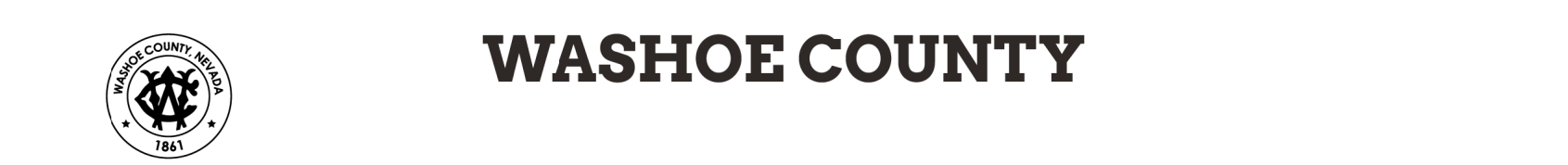 Placement Change Form(Information is shared internally AND with Washoe County School District)Child/Children:Placement Type:     Comment:      REQUIRED for WCSD School Information:Child      	Current School      	New School, if applicable      Child      	Current School      	New School, if applicable      Child      	Current School      	New School, if applicable      Child      	Current School      	New School, if applicable      Please list the complete name(s) and relationship(s) of individuals, including bio parents, that are authorized to pick up the child(ren) from school:      Please list the complete name(s) and relationship(s) of individual(s) who legally SHOULD NOT have access to the child(ren) due to safety concerns:       Address / Information if New Relative – OR – if Placement other than in Washoe CountyAdditional Information:This letter is intended to provide information necessary to allow, as the County of Washoe and the undersigned case worker, the above mentioned placement to seek and participate in all aspects of the above-mentioned child(ren)’s education.  If you, the reader, has any questions, concerns or inquiries into the above-mentioned child(ren) or this consent, please contact the case worker listed below.  Case Worker Instructions:  All Legal Cases:  Completed Placement Change form should be emailed to SS – Placement Changes, SS – Eligibility.UNITY staff will forward the completed Placement Change Form to Washoe Legal Services (iyoungs@washoelegalservices.org) and the school counselor/secretary-registrar, as applicable, to the outgoing and incoming schools.  See Secretaries – Counselors list on SharePoint.This form should be used to identify ANY changes in placement, to include same foster care provider with a new address, changes in foster care providers and case closures.Case Name:Case No.:NameDOBChild’s AttorneyDate Child/Children Placed / Moved:    Are we keeping legal? Yes        NoPlacement From (Name Required):  Relationship:Placement To (Name Required):  Relationship:New Placement Address):  Contact Number:NameDOBSS#NameDOBSS#StreetApt. #CityStateZip CodePhone # (Main)Phone # (Cellular)E-Mail Address (if available) Licensed  Unlicensed  Pending If Licensed, Copy of License to Eligibility? Yes   No Paid  If Paid, Copy of Rate Sheet to Eligibility? Yes   No Unpaid                                                                If Unpaid, is Placement a Relative? Yes   NoIf Yes, Relationship?Is Parent in the home? Yes   NoHas eligibility been contacted to determine if a new Medicaid application is required? Yes   NoCase WorkerDateOffice TelephoneAgency Cell Phone Email address